Informations 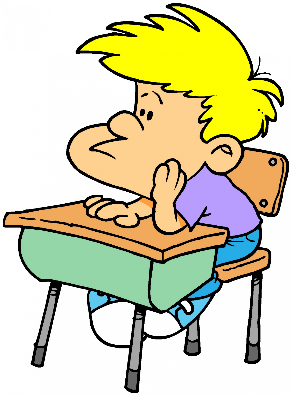 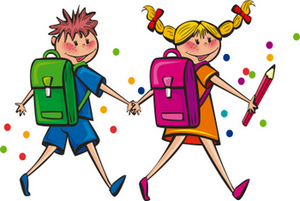 Nom de l’inspecteur de circonscription :Adresse mail :Numéro de téléphone :Classe de CE1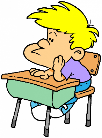 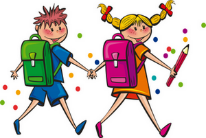 Classe de CM2Classe de CPJoursLundi – Mardi Jeudi VendrediInformations écolesNom de l’écoleInformations écolesNuméro de téléphone…/…/…/…/……/…/…/…/……/…/…/…/…Informations écolesAdresse mailInformations écolesNom de la directrice et numéro de téléphoneInformations classesNiveau de classeInformations classesNom et coordonnées du binômeDomaineSous-domainesMéthode/ Guide pédagogiqueMatériel élèveFrançaisLangage oralFrançaisLecture et compréhension de l’écritFrançaisEcritureFrançaisGrammaireFrançaisConjugaisonFrançaisOrthographeFrançaisLexiqueMathématiquesNombresMathématiquesCalculsMathématiquesGrandeurs et mesuresMathématiquesEspace et géométrieMathématiquesCalcul mentalEPSEPSQuestionner le mondeEspace et tempsQuestionner le mondeVivant, matière et objetsAnglaisAnglaisEMCEMCEducation musicaleEducation musicaleArts plastiquesArts plastiquesVie de classeVie de classeDomaineSous-domainesMéthode/ Guide pédagogiqueMatériel élèveFrançaisLangage oralFrançaisLecture et compréhension de l’écritFrançaisEcritureFrançaisGrammaireFrançaisConjugaisonFrançaisOrthographeFrançaisLexiqueFrançaisCulture littéraire et artistiqueMathématiquesNombresMathématiquesCalculsMathématiquesGrandeurs et mesuresMathématiquesEspace et géométrieMathématiquesCalcul mentalEPSEPSHistoire et géographieHistoire et géographieSciences et technologieSciences et technologieAnglaisAnglaisEMCEMCEducation musicaleEducation musicaleArts plastiques/ Histoire des artsArts plastiques/ Histoire des artsVie de classeVie de classeDomaineSous-domainesMéthode/ Guide pédagogiqueMatériel élèveFrançaisLangage oralFrançaisLecture et compréhension de l’écritFrançaisEcritureFrançaisGrammaireFrançaisConjugaisonFrançaisOrthographeFrançaisLexiqueMathématiquesNombresMathématiquesCalculsMathématiquesGrandeurs et mesuresMathématiquesEspace et géométrieMathématiquesCalcul mentalEPSEPSQuestionner le mondeEspace et tempsQuestionner le mondeVivant, matière et objetsAnglaisAnglaisEMCEMCEducation musicaleEducation musicaleArts plastiquesArts plastiquesVie de classeVie de classe